INSCRIPTION TOURNOI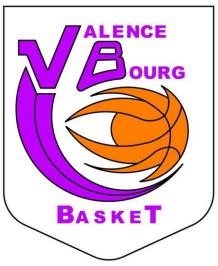 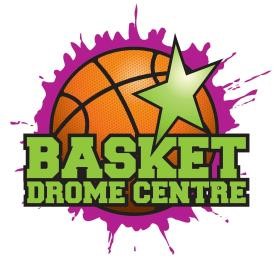 VALENCE SUMMER GAMES DU 8 JUIN 2018Au Hall des 3 sources,À Bourg les Valence.EQUIPE(S) INSCRITE(S), cocher la catégorie et indiquer le niveau de l’équipe : Féminins :   	 	 	 	 	Masculins : U13 niveau : 	 	 	 	           U13 niveau : U15 niveau : 	 	 	 	 	U15 niveau : U17 niveau : 	 	 	 	 	U17 niveau : Responsable d’équipe (nom et prénom) : Numéro de téléphone : Le club …………………………………………………inscrit………...équipe(s) au tournoi de basket du VBB qui se déroulera le samedi 8 juin à Bourg les Valence, auHall des Trois Sources chemin du valentin. Le coût est de 25€ par équipe, 20€ la deuxième, 15€ la troisième et les suivantes  Le chèque est à renvoyer par courrier à l’adresse ci-dessous : Valence Bourg Basket 300 avenue Jacques BREL 26500 Bourg les Valence Pour tous renseignements complémentaires : valencebourgbasket@gmail.com J. DUBOULET : 06 65 61 87 25 ATTENTION : tout dossier incomplet ou sans chèque ne sera pas pris en compte. Chaque équipe doit venir avec son ballon. 